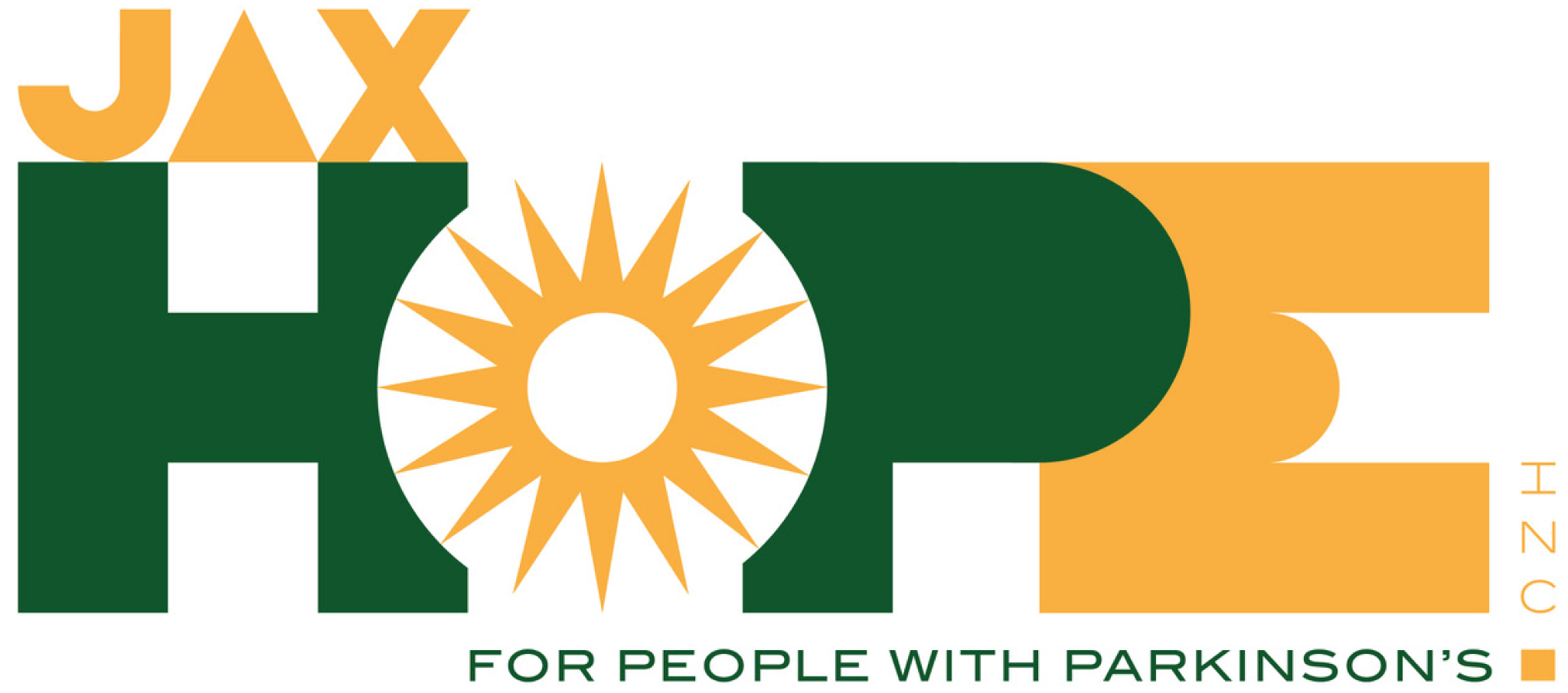 FOR IMMEDIATE RELEASE: JAX HOPE INC. HIRES GREG RITSCHER AS EXECUTIVE DIRECTORNorth-East Florida based Parkinson’s non-profit, JAX HOPE INC. has hired Greg Ritscher to be their Executive Director. 	After receiving a Parkinson’s diagnosis in 2011 Greg found himself at a cross road where he could either let the disease ruin the aspects of his life that he loved the most or he could fight back, thankfully he chose to fight back. Since his diagnosis, Greg has become a mentor for others fighting the disease and has established a Parkinson’s support group in Panama City Beach called, 3085Thrive, which is now under the umbrella of support groups sponsored by JAX HOPE INC. Before starting 3085Thrive, Greg created a one stop shop for people with Parkinson’s in Colorado called, Parkinson’s Pointe, devoted to matching people with Parkinson’s and their care partners to exercise classes, nutrition information, art activities, counseling, physical therapy and more. Greg lives by the motto "Think Globally; Resource Regionally; and Act Locally.”	Greg Ritscher was the Keynote speaker at this year’s 10th Annual Louisiana Parkinson's Association Symposium hosted by the College of Kinesiology at Louisiana State University. Greg enjoys Bible Study, Yoga, Paddle boarding, Fly Fishing, Travel with his wife, and is very active in the Colorado Parkinson’s Community (diagnosed in 2011) with speaking to Support Groups, participating in research studies, and counseling newly diagnosed people. His book about how he uses models to overcome the Atomic Events of his life and his experience in thriving with Parkinson’s is entitled “Rising Above Parkinson’s” and his life’s mantra is: “Life is an occasion; Rise to it!”	For more information on Greg and to buy his book, Rising Above Parkinsons, please visit: https://gregritscher.com/book. For more information on JAX HOPE INC. please email support@jaxhopeinc.org.